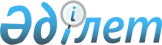 Об установлении квоты рабочих мест для трудоустройства лиц, состоящих на учете службы пробации, также лиц освобожденных из мест лишения свободы и граждан из числа молодежи, потерявших или оставшихся до наступления совершеннолетия без попечения родителей, являющихся выпускниками организаций образования города Арыс
					
			Утративший силу
			
			
		
					Постановление акимата города Арыс Южно-Казахстанской области от 15 декабря 2016 года № 367. Зарегистрировано Департаментом юстиции Южно-Казахстанской области 29 декабря 2016 года № 3946. Утратило силу постановлением акимата города Арыс Южно-Казахстанской области от 15 ноября 2017 года № 397      Сноска. Утратило силу постановлением акимата города Арыс Южно-Казахстанской области от 15.11.2017 № 397 (вводится в действие по истечении десяти календарных дней после дня его первого официального опубликования).

      В соответствии с подпунктом 7) статьи 18 Трудового кодекса Республики Казахстан от 23 ноября 2015 года, подпунктом 2) пункта 1 статьи 18 Уголовно-исполнительного кодекса Республики Казахстан от 5 июля 2014 года, пункта 2 статьи 31 Закона Республики Казахстан от 23 января 2001 года "О местном государственном управлении и самоуправлении в Республики Казахстан", подпунктами 7), 8), 9) статьи 9 Закона Республики Казахстан от 6 апреля 2016 года "О занятости населения" и приказом Министра здравоохранения и социального развития Республики Казахстан от 26 мая 2016 года № 412 "Об утверждении Правил квотирования рабочих мест для трудоустройства граждан из числа молодежи, потерявших или оставшихся до наступления совершеннолетия без попечения родителей, являющихся выпускниками организаций образования, лиц, освобожденных из мест лишения свободы, лиц, состоящих на учете службы пробации" зарегистрированного в Реестре государственной регистрации нормативных правовых актов за № 13898, акимат города Арыс ПОСТАНОВЛЯЕТ:

      1. Установить квоты рабочих мест для трудоустройства лиц, состоящих на учете службы пробации, также лиц освобожденных из мест лишения свободы и граждан из числа молодежи, потерявших или оставшихся до наступления совершеннолетия без попечения родителей, являющихся выпускниками организаций образования города Арыс в размере одного процента от списочной численности работников организации.

      2. Государственному учреждению "Аппарат акима" города Арыс в порядке, установленном законодательными актами Республики Казахстан обеспечить:

      1) официальное опубликование настоящего постановления в периодическом печатном изданий, распространяемое на территории города Арыс и информационно–правовой системе "Әділет";

      2) размещение настоящего постановления на интернет–ресурсе акимата города Арыс.

      3. Контроль за выполнением настоящего постановления возложить на заместителя акима города Р.Айтбаева.

      4. Настоящее постановление вводится в действие по истечении десяти календарных дней после дня его первого официального опубликования.


					© 2012. РГП на ПХВ «Институт законодательства и правовой информации Республики Казахстан» Министерства юстиции Республики Казахстан
				
      Аким города

М. Кадырбек
